                          St. Theresa Catholic Church 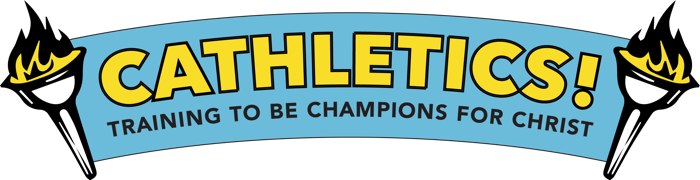 Child Registration FormDates / Location: July 18th – 22nd, 2022 	   Parish Hall, Perry, KS	Time: 9:00 - noon===================================================================================Child’s Information:Name:  _________________________________________________________________________Gender:    M 	 F             Age:  ____________            Grade completed:  _____________ T-shirt size: (circle one)    child sizes :    XS     S    M    L        /     adult sizes:   S   M   L   XL Allergies or medical conditions:  ______________________________________________________Health Insurance # (if applicable):  ____________________________________________________Family Information: Parent/Guardian Name:  _____________________________________________________________Address:  ____________________________________    Email: _____________________________Phone Numbers:Home:  __________________________          Cell:  ____________________________Emergency Contact:Name: ____________________________________________   Phone: _______________________I understand that reasonable precautions will be taken to safeguard the health and well being of the participants in this VBS and that I will be notified as soon as possible in the event of an emergency. In the case of sickness or an accident, I authorize and consent the VBS Team, or other associated volunteers of the VBS program to obtain medical care from a licensed physician, hospital, or medical clinic for my son/daughter in the event that myself or other legal guardian(s) cannot be reached. I hereby do release and forever discharge Cat.Chat Productions Inc., this Diocese, and this Parish from all manners of actions, claims which I or the child named above shall or may have for any reason, arising during my child’s attendance of the VBS.Unless other written instruction is submitted, I also consent to allowing my child’s image to be recorded, either by photograph or video, and used during the VBS week or for future advertisement of Cat.Chat VBS programs. Parent / Guardian Signature	DateReturn completed form by June 5, 20200                              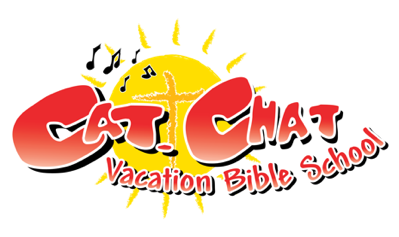 